МКОУ «Шеркальская средняя общеобразовательная школа»Отчет о поступлениях и расходование финансовых средств.Распределение объёма средств учреждения по источникам их получения за 2014 год.                                                                                              Код по ОКЕИ: тысяча рублей – 384 (с одним десятичным знаком)Расходы учреждения                                                                                           Код по ОКЕИ: тысяча рублей – 384 (с одним десятичным знаком)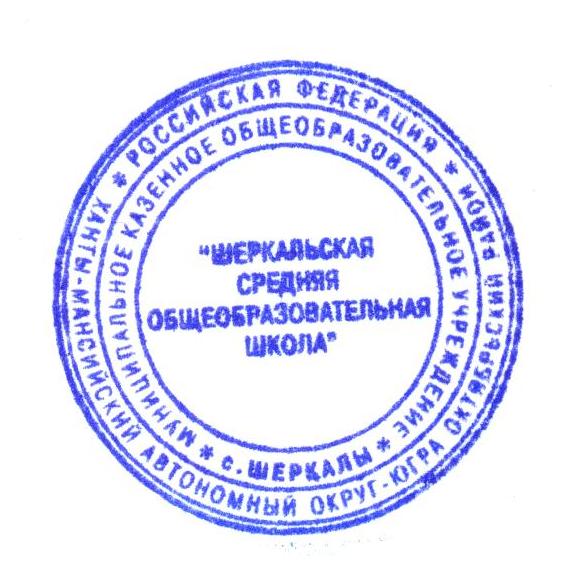 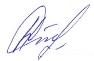 Директор школы                                      Н.П. СтепаненкоНаименование показателей№строкиФактически123Объём средств учреждения – всего(сумма строк 02, 06)0159 304,0в том числе:бюджетные средства – всего(сумма строк 03-05)0259 304,0в том числе бюджета:федерального03субъекта Российской Федерации0459 304,0внебюджетные средства(сумма строк 07,08,10-12)05в том числе средства:организаций06населения07из них родительская плата08внебюджетных фондов09иностранных источников10другие внебюджетные средства11Наименование показателей№строкиФактически123Расходы учреждения – всего(сумма строк 02, 04-10)0157 201,4в том числе:оплата труда 0234 859,4прочие выплаты03460,8начисления на оплату труда049 424,6пособия по социальной помощи05расходы на питание школьников062 743,5услуги связи07108,3коммунальные услуги086 272,0услуги по содержанию имущества09317,9прочие затраты103 014,9Инвестиции, направленные на приобретение основных фондов112 102,6